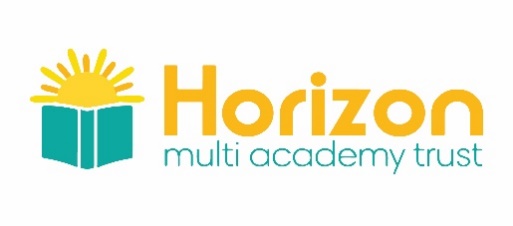 Role Profile: MTA - Spot Payment Plymouth Living WageRole Profile: MTA - Spot Payment Plymouth Living WageJob PurposeTo ensure the smooth operation of arrangements for the supervision of pupils during the lunch break.Decision MakingThe job involves following instructions which define the tasks in detail. Minimal personal initiative is required. The job is subject to supervisory.AccountabilitiesEncourage the children to eat the meal provided and promote appropriate table manners and behaviourEnsure the safety, welfare and appropriate conduct of pupils during the midday break period in accordance with the practices and procedures of the schoolEnsure the health, safety, conduct and well-being of all pupils and in particular those in the class allocated under the duty rotaUndertake playground duty, supervising by circulating amongst childrenCleaning as requiredEnsure the dining area is kept clean and in a hygienic conditionAssist in demonstration of duties to new members of staffEnsure playground equipment is used and stored properlyUndertake other duties appropriate the grade of the postFollow the school’s effective behaviour policyDemandsThere is a requirement for the post holder to walk/stand throughout the entire lunchtime period and to lift and move dining room furniture within the dining hall area. The post holder is also required to wipe down tables between sittings and clean up any spillages or bodily fluids during the service of the meals.The post holder will be required to be alert to the actions of the children, for short periods of time, both in the dining hall and in the playground.Working ConditionsDining hall environment with a percentage of the lunchtime period spent outdoors undertaking playground duty. The role involves considerable exposure to high noise levels, inclement weather and bodily fluids.The post holder may at times be required to deal with difficult or demanding children.Experience, Knowledge and QualificationsEssential:Understanding the needs of childrenUnderstanding of Health and Safety issuesUnderstanding of the issues surrounding the safety of childrenBasic knowledge of first-aid Safeguarding awareness of up to date safeguarding regulations for keeping children safeSkills and Technical CompetenciesThe post holder requires judgemental skills to identify straightforward solutions to simple problems.Oral communication skills required to exchange straightforward information with work colleagues and pupils. Some tact may be requiredBasic level of IT/communication systems (email, first aid, CPOMS)Corporate StandardsAct at all times in accordance with appropriate legislation and regulations, codes of practice, the provisions of the Horizon Multi Academy Trust’s constitution and its policies and procedures.Work within the requirements of the Horizon Multi Academy Trust’s Health and Safety policy, performance standards, safe systems of work and procedures.Undertake all duties with due regard to the corporate equalities policy and relevant legislation.   